О разработке Положения об отраслевом этапе общереспубликанского смотра-конкурса на лучшее проведение профсоюзными организациями общественного контроля за соблюдением законодательства об охране труда	В соответствии с Положением об общереспубликанском смотре-конкурсе на лучшее проведение профсоюзными организациями общественного контроля за соблюдением законодательства об охране труда (постановление Президиума Совета Федерации профсоюзов Беларуси № 133 от 10.04.2016) и в целях обеспечения действенного участия отраслевого профсоюза по осуществлению общественного контроля за соблюдением законодательства об охране труда, Президиум Центрального Комитета Белорусского профессионального союза работников образования и науки П О С Т А Н О В Л Я Е Т:	1. Утвердить прилагаемое Положение об отраслевом этапе общереспубликанского смотра-конкурса на лучшее проведение профсоюзными организациями общественного контроля за соблюдением законодательства об охране труда (далее – Положение).	2. Утвердить состав комиссии Центрального комитета Белорусского профессионального союза работников образования и науки по подведению итогов отраслевого этапа смотра-конкурса:-Ильина Валентина Алексеевна – заместитель председателя ЦК отраслевого профсоюза (председатель комиссии);-Лесун Марина Леонидовна – главный технический инспектор труда ЦК отраслевого профсоюза (заместитель председателя комиссии);-Василевич Оксана Владимировна – заведующий отделом организационной работы; ЦК отраслевого профсоюза;-Манюк Лариса Васильевна – главный правовой инспектор ЦК отраслевого профсоюза.	3. Областным (Минской городской), районным, городским организациям  отраслевого профсоюза:3.1. довести до сведения первичных профсоюзных организаций настоящее Положение;3.2. продолжить работу, направленную на обеспечение действенного участия первичных профсоюзных организаций в осуществлении общественного контроля за соблюдением законодательства об охране труда.4. Постановление Президиума ЦК Белорусского профессионального союза работников образования и науки № 6 от 28.02.2007 об утверждении Положения об отраслевом смотре-конкурсе на лучшую организацию профсоюзом общественного контроля по охране труда считать утратившим силу.5. Контроль за выполнением настоящего постановления возложить на заместителя председателя ЦК отраслевого профсоюза В.А.Ильину, главного технического инспектора труда ЦК отраслевого профсоюза М.Л. Лесун.Председатель Центрального комитетаотраслевого профсоюза							А.А.БойкоУТВЕРЖДЕНОПостановление Президиума Центрального комитета Белорусского профессионального союза работников образования и науки« 22 » ноября 2016г. № 9/427П О Л О Ж Е Н И Еоб отраслевом этапе общереспубликанскогосмотра-конкурса на лучшее проведениепервичными профсоюзными организациямиобщественного контроля за соблюдением законодательства об охране труда	1. Отраслевой этап общереспубликанского смотра-конкурса на лучшее проведение первичными профсоюзными организациями общественного контроля за соблюдением законодательства об охране труда (далее – Смотр-конкурс) проводится ежегодно первичными профсоюзными организациями Белорусского профессионального союза работников образования и науки с участием нанимателей.	2. Важнейшими задачами Смотра-конкурса являются:-повышение эффективности общественного контроля за соблюдением законодательства об охране труда;	-активизация работы нанимателей по охране труда;-расширение взаимодействия профсоюзных организаций и нанимателей в создании безопасных условий труда;-активизация деятельности первичных профсоюзных организаций, общественных комиссий и общественных инспекторов по охране труда;-обеспечение на каждом рабочем месте условий труда, соответствующих требованиям по охране труда;-профилактика производственного травматизма и профессиональной заболеваемости;-создание надлежащих санитарно-бытовых условий, повышение культуры производства;-повышение практического уровня, проведение обучения общественных инспекторов по охране труда, их моральное и материальное поощрение за активную работу.	3. Смотр-конкурс проводится в течение календарного года, а его итоги подводятся в январе-апреле следующего за годом проведения смотра-конкурса.	Центральный, областные, районные и городские комитеты отраслевого профсоюза, профсоюзные комитеты учреждений образования (далее – профсоюзные организации):-доводят до сведения участников цели и задачи Смотра-конкурса;-планируют мероприятия по осуществлению общественного контроля за соблюдением законодательства об охране труда;-обеспечивают участие общественных инспекторов по охране труда в их реализации.	Технические инспекторы труда проводят практическое обучение общественных инспекторов по охране труда при проведении мониторингов и проверок в учреждении образования.	4. В ходе Смотра-конкурса общественные инспекторы по охране труда участвуют в ежедневном. Ежемесячном и ежеквартальном периодическом контроле за соблюдением законодательства об охране труда и контролируют:-выполнение условий коллективного договора (соглашения);-соответствие технологических процессов, станков, машин, механизмов и другого эксплуатируемого оборудования, приспособлений и инструмента,  транспортных и грузоподъемных средств требованиям охраны труда;-работу вентиляционных установок и осветительных приборов;-правильность и безопасность хранения, транспортировки и применения вредных, пожаро- и взрывоопасных веществ и материалов, источников радиоактивных излучений;-состояние санитарно-гигиенических условий труда на рабочих местах (температурно-влажностный режим, запыленность и загазованность воздушной среды, освещенность и др.);-предоставление работникам, занятым на работах с вредными и (или) опасными условиями труда, а также на работах, связанных с загрязнением и (или) выполняемых в неблагоприятных температурных условиях, необходимых средств индивидуальной защиты, смывающих и обезвреживающих средств в соответствии с установленными нормами;-качество и своевременность проведения стажировки, инструктажа по охране труда, обучения безопасным методам труда и проверки знаний по вопросам охраны труда;-предоставление лечебно-профилактического питания и других равноценных пищевых продуктов, молока, организацию водно-питьевого режима; работу кабинетов охраны труда, оформление стендов и уголков по охране труда;-наличие у работников соответствующих удостоверений, нарядов-допусков на выполнение работ с повышенной опасностью;-выполнение работниками должностных обязанностей по охране труда и требований локальных нормативных актов по охране труда; соблюдение законодательства при расследовании и учете несчастных случаев на производстве, профессиональных заболеваний, разработку и реализацию мер по их профилактике;-соблюдение законодательства, регламентирующего отстранение от работы в соответствующий день (смену) работников, появившихся на работе в состоянии алкогольного, наркотического или токсического опьянения, а также в состоянии, связанном с болезнью, препятствующем выполнению работ (оказанию услуг);-возмещение вреда, причиненного жизни и здоровью работающих, в соответствии с законодательством;-соблюдение законодательства при недопущении к работе, отстранении от работы в соответствующий день (смену) работника, не прошедшего инструктаж, стажировку и проверку знаний по вопросам охраны труда, не использующего средства индивидуальной защиты, не прошедшего медицинский осмотр, в случаях и порядке, предусмотренных законодательством;-проведение аттестации рабочих мест по условиям труда, паспортизации санитарно-технического состояния условий и охраны труда;-функционирование системы управления охраной труда;-организацию в соответствии с установленными нормами санитарно-бытового обеспечения работников;-проведение обязательных предварительных (при поступлении на работу), периодических (в течение трудовой деятельности) и предсменных (перед началом работы, смены) медицинских осмотров либо освидетельствования установленных категорий работников на предмет нахождения в состоянии алкогольного, наркотического или токсического опьянения, а также внеочередных медицинских осмотров работников при ухудшении состояния их здоровья;-выделение в необходимых объемах финансовых средств, оборудования и материалов для реализации мероприятий по улучшению условий и охраны труда, предусмотренных коллективным договором, соглашениями, планами мероприятий по улучшению условий и охраны труда;-назначение должностных лиц, ответственных за организацию охраны труда в учреждении образования.	5. Первичные профсоюзные организации ежеквартально анализируют работу общественных инспекторов по охране труда, определяют лучших из них.		6. При подведении итогов Смотра-конкурса первичные профсоюзные организации оценивают работу общественных инспекторов и общественных комиссий за отчетный год с учетом показателей работы согласно приложениям 1 и 2 к настоящему Положению.Результаты смотра-конкурса рассматриваются и утверждаются на заседании профсоюзного комитета. Лучшие общественные комиссии и общественные инспекторы по охране труда поощряются, а практика их работы распространяется в учреждении образования.	7. Материалы об итогах Смотра-конкурса включают:-информацию о работе первичной профсоюзной организации  (показатели работы за год профсоюзного комитета по форме согласно приложению № 3 к настоящему Положению);-представление на лучшего общественного инспектора и лучшую общественную комиссию по охране труда (показатели их работы за год по форме согласно приложениям 1 и 2 к настоящему Положению);-пояснительная записка о проведенной ими работе по охране труда за год;-решение первичной профсоюзной организации об итогах Смотра-конкурса, оформленное соответствующим постановлением.Все материалы направляются не позднее 15 февраля в вышестоящие профсоюзные организации.	8. Порядок рассмотрения и принятия решений по представленным первичными профсоюзными организациями материалам устанавливается президиумом районных, городских, областных (Минского городского) и Центрального комитетов отраслевого профсоюза в соответствии с  предложением комиссии профсоюзной организации по подведению итогов Смотра-конкурса.	9. Областные (Минская городская) организации отраслевого профсоюза,  первичные профсоюзные организации учреждений высшего образования г.Минска, рассмотрев предоставленные материалы, определяют победителей региональных Смотров-конкурсов и до 1 марта представляют в комиссию Центрального комитета по подведению итогов отраслевого этапа Смотра-конкурса их кандидатуры. Представляемые материалы  должны содержать постановление соответствующего профсоюзного органа по данному вопросу и сведения в соответствии с пунктом 7 настоящего Положения. Материалы, представленные с нарушением сроков, установленных настоящим Положением, к рассмотрению комиссией по подведению итогов Смотра-конкурса и президиумом Центрального комитета профсоюза не принимаются.Материалы представляются в ЦК отраслевого профсоюза по одной кандидатуре в каждой номинации.	10. По итогам проведения отраслевого этапа Смотра-конкурса по предложению комиссии президиум ЦК отраслевого профсоюза определяет победителей и принимает решение о поощрении их с вручением Дипломов и денежных призов ЦК отраслевого профсоюза, размеры которых определяются Президиумом ЦК, по следующим номинациям:-«Лучшая профсоюзная организация по организации общественного контроля за соблюдением законодательства об охране труда Белорусского профессионального союза работников образования и науки»;-«Лучшая общественная комиссия по охране труда Белорусского профессионального союза работников образования и науки»;-«Лучший общественный инспектор по охране труда Белорусского профессионального союза работников образования и науки».11. На основе представленных материалов комиссия ЦК по подведению итогов отраслевого этапа Смотра-конкурса до 1 апреля определяет победителя отраслевого этапа конкурса среди общественных инспекторов по охране труда и представляет соответствующие материалы в техническую инспекцию труда Совета ФПБ для рассмотрения его кандидатуры на присвоение звания «Лучший общественный инспектор по охране труда Федерации профсоюзов Беларуси».	12. В соответствии с итогами отраслевого Смотра-конкурса комиссия и президиум Центрального комитета профсоюза могут принять решение об объявлении благодарности и вручении денежного приза в размере 3-х базовых величин общественным инспекторам по охране труда, председателям общественных комиссий по охране труда, председателям профсоюзных организаций, техническим инспекторам труда и другим членам профсоюза за активную работу по организации, проведению смотра-конкурса и достигнутые ими положительные результаты в обеспечении охраны труда.	13. Победителем Смотра-конкурса с присвоением звания «Лучший общественный инспектор по охране труда Белорусского профессионального союза работников образования и науки» может быть член профсоюзной организации, добившийся наилучших результатов в проведении общественного контроля за соблюдением законодательства об охране труда в своей отрасли. 	14. По итогам Смотра-конкурса профсоюзные организации в соответствии с установленным порядком могут поощрять за активную работу по осуществлению общественного контроля за соблюдением законодательства об охране труда председателей первичных профсоюзных организаций, общественных комиссий и общественных инспекторов по охране труда, технических инспекторов труда, других работников.Показатели работыобщественного инспектора по охранетруда*Фамилия, имя, отчество общественного инспектора, профессия (должность), структурное подразделение.  Полное наименование профсоюзной организации. Сколько лет избирается общественным инспектором. Количество выявленных общественным инспектором нарушений требований охраны труда при осуществлении общественного контроля за соблюдением законодательства об охране труда и зафиксированных в рекомендациях, журналах ежедневного и ежемесячного периодического контроля за соблюдением законодательства об охране труда, электронных  журналах,  справках, актах, протоколах и др.   Количество оформленных рекомендаций по устранению нарушений требований охраны труда. Председатель профсоюзного комитета        ___________________________                                                                  (подпись) (инициалы, фамилия) ___________*Прилагается пояснительная записка с описанием работы, проделанной общественным инспектором по охране труда при осуществлении общественного контроля за соблюдением законодательства об охране труда, в которой приводятся примеры выявленных  нарушений требований охраны труда.Показатели работыобщественной комиссии по охранетруда* Первичная профсоюзная организация.  Фамилия, имя, отчество председателя комиссии, численный состав комиссии.Количество выявленных общественными инспекторами – членами комиссии нарушений требований охраны труда при осуществлении общественного контроля  за соблюдением законодательства об охране труда и зафиксированных в рекомендациях, журналах ежедневного и ежемесячного периодического контроля за соблюдением законодательства об охране труда, электронных  журналах,  справках, актах, протоколах и др.  Количество оформленных общественными инспекторами – членами комиссии рекомендаций по устранению нарушений требований охраны труда. Председатель профсоюзного комитета         ___________________________                                                                   (подпись) (инициалы, фамилия) ____________     		*Прилагается пояснительная записка с описанием проделанной общественной комиссией по охране труда работы по осуществлению общественного контроля за соблюдением законодательства об охране труда.                                               Показатели работыпо охране труда профсоюзного комитета*Полное наименование профсоюзной организации. Общая численность работающих/ членов профсоюза. Количество общественных инспекторов по охране труда. Количество общественных инспекторов по охране труда, прошедших  обучение. Количество общественных инспекторов по охране труда, прошедших  обучение в отчетном году. Количество выявленных общественными инспекторами нарушений требований охраны труда при осуществлении общественного контроля  за соблюдением законодательства об охране труда и зафиксированных в рекомендациях, журналах ежедневного и ежемесячного периодического контроля за соблюдением законодательства об охране труда, электронных  журналах,  справках, актах, протоколах и др. Количество оформленных общественными инспекторами рекомендаций по устранению нарушений требований охраны труда. Количество рассмотренных вопросов по охране труда на заседаниях  профсоюзного комитета.  Имеется ли в коллективном договоре норма о предоставлении свободного от работы времени для выполнения обязанностей общественного инспектора по охране труда.  Имеется ли в коллективном договоре норма о поощрении общественных инспекторов по охране труда за счет средств профсоюзной организации. Имеется ли в коллективном договоре норма о поощрении общественных инспекторов по охране труда за счет средств нанимателя. Председатель профсоюзного комитета         ___________________________                                                                   (подпись) (инициалы, фамилия) ____________*Прилагается пояснительная записка о проделанной профсоюзным  комитетом работе по охране труда.ЦЭНТРАЛЬНЫ  КАМІТЭТ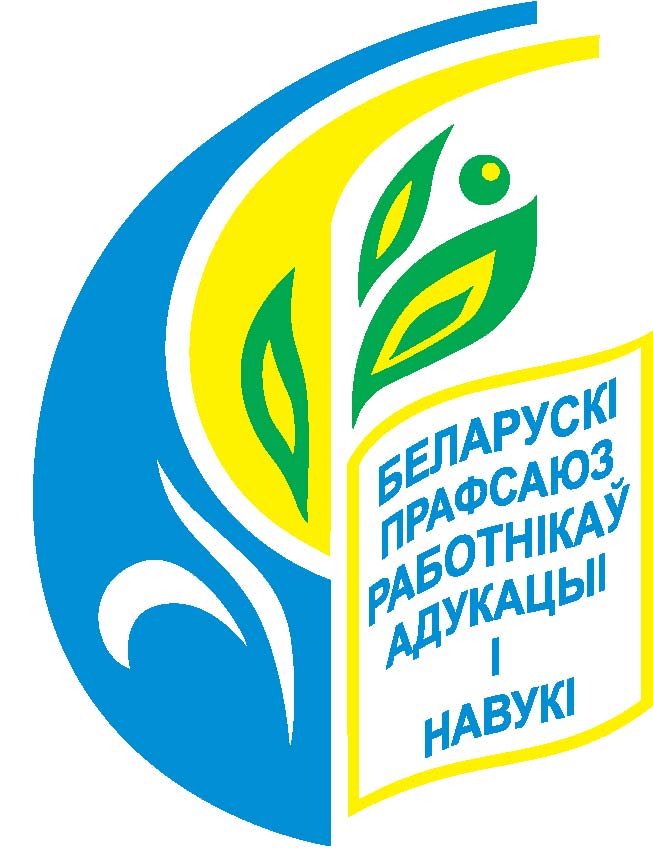 БЕЛАРУСКАГА  ПРАФЕСІЙНАГА  САЮЗАРАБОТНІКАЎ  АДУКАЦЫІ  І  НАВУКІПРЭЗІДЫУМПАСТАНОВАЦЕНТРАЛЬНЫЙ  КОМИТЕТБЕЛОРУССКОГО ПРОФЕССИОНАЛЬНОГО СОЮЗАРАБОТНИКОВ  ОБРАЗОВАНИЯ  И  НАУКИПРЕЗИДИУМПОСТАНОВЛЕНИЕ22.11.2016     № 9/427г. Мінскг. МинскПриложение  1к Положению об отраслевом этапе общереспубликанского смотра-конкурса на лучшее проведение первичными профсоюзными организациями общественного контроля за соблюдением законодательства об охране трудаПриложение  2к Положению об отраслевом этапе общереспубликанского смотра-конкурса на лучшее проведение первичными профсоюзными организациями общественного контроля за соблюдением законодательства об охране трудаПриложение  3к Положению об отраслевом этапе общереспубликанского смотра-конкурса на лучшее проведение первичными профсоюзными организациями общественного контроля за соблюдением законодательства об охране труда